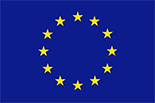 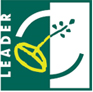 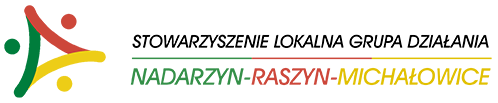 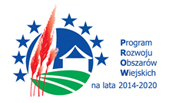 Europejski Fundusz Rolny na rzecz Rozwoju Obszarów Wiejskich: Europa Inwestująca w Obszary WiejskieOgłoszenie nr 3/2021Lokalna Grupa Działania Nadarzyn-Raszyn-Michałowice ogłasza  nabór  wniosków o przyznanie pomocy w zakresie przedsięwzięcia nr 2.1.1 Inwestycje 
w niekomercyjną infrastrukturę turystyczną bądź rekreacyjnąwskazanego w Lokalnej Strategii Rozwoju na lata 2014-2020 w ramach poddziałania 19.2 „Wsparcie na wdrażanie operacji w ramach strategii rozwoju lokalnego kierowanego przez społeczność objętego Programem Rozwoju Obszarów Wiejskich na lata 2014-2020”Załącznik 1 do ogłoszenia nr 3/2021 - Planowane do osiągnięcia w wyniku operacji cele ogólne, szczegółowe, przedsięwzięcia oraz zakładane do osiągnięcia wskaźnikiZałącznik 2 do ogłoszenia nr 3/2021 - Lokalne kryteria wyboru operacjiZałącznik 3 do ogłoszenia nr 3/2021 - Uzasadnienie zgodności operacji z lokalnymi kryteriami wyboruZałącznik 4 do ogłoszenia nr 3/2021 - Oświadczenie o zgodności wersji elektronicznej z wersją papierową Załącznik 1 do Ogłoszenia nr 3/2021 - Planowane do osiągnięcia w wyniku operacji cele ogólne, szczegółowe, przedsięwzięcia oraz zakładane do osiągnięcia wskaźnikiTABELA PLANOWANE DO OSIĄGNIĘCIA W WYNIKU OPERACJI CELE OGÓLNE, SZCZEGÓŁOWE, PRZEDSIĘWZIĘCIA ORAZ ZAKŁADANE DO OSIĄGNIĘCIA WSKAŹNIKIZałącznik 2 do ogłoszenia 3/2021 - Lokalne kryteria wyboru operacjiKarta oceny punktowej wnioskówwpisujących się w przedsięwzięcia oznaczone jako 3 lub 5  w załączniku nr 2 do Regulaminu RadyZałącznik 3 do Ogłoszenia nr 3/2021 - Uzasadnienie zgodności operacji z lokalnymi kryteriami wyboruImię i Nazwisko/Nazwa beneficjenta:	Adres                                                  	 Tytuł operacji			             	Uzasadnienie zgodności operacji z lokalnymi kryteriami wyboru*Wnioskodawca powinien uzasadnić zgodność operacji z poszczególnymi lokalnymi kryteriami wyboru w odniesieniem do danych zawartych we wniosku o przyznanie pomocy. Uzasadnienie musi być spójne  i wynikać z wniosku o przyznanie pomocy, w szczególności z opisem planowanej operacji, planem finansowym, zestawieniem rzeczowo-finansowym operacji, opisem zadań wymienionych w zestawieniu rzeczowo-finansowym operacji oraz załącznikami do wniosku. Wnioskodawca może przedstawić dodatkowe załączniki, które uwiarygodnią uzasadnienia do kryteriów i danych zawartych we wniosku.………………………………..Data i podpis Wnioskodawcy Załącznik 4 do Ogłoszenia nr 3/2021 – Oświadczenie o zgodności wersji elektronicznej z wersją papierową Imię i Nazwisko/Nazwa wnioskodawcy:………………………………………………… Adres: …………………………………………………………………………………………………… Tytuł operacji:…………………………………………………………................................OŚWIADCZENIE O ZGODNOŚCI WERSJI ELEKTRONICZNEJ WNIOSKU Z JEGO WERSJĄ PAPIEROWĄOświadczam, że dane zawarte w wersji elektronicznej wniosku dla projektu pn. „……………................................................................................................................................ ” są całkowicie zgodne z danymi przedłożonymi w wersji papierowej wniosku o przyznanie pomocy. ……………………………….. data i podpis WnioskodawcyTermin składania wniosków7 – 21 grudnia 2021 roku Miejsce i tryb składania wnioskówWnioski wraz z załącznikami należy składać: bezpośrednio (osobiście albo przez pełnomocnika albo przez osobę upoważnioną do reprezentacji), w biurze Lokalnej Grupy Działania Nadarzyn-Raszyn-Michałowice Reguły, ul. Aleja Powstańców Warszawy 1 lok. IX, 05-816 Michałowice, w dniach od poniedziałku do piątku w godzinach od 8:00 do 15:00,na odpowiednich formularzach w dwóch egzemplarzach w wersji papierowej (oryginał i kopia potwierdzona za zgodność z oryginałem) oraz w dwóch egzemplarzach w wersji elektronicznej tożsamej z wersją papierową wniosku (na płycie CD/DVD).wniosek należy wypełnić i wydrukować przy użyciu programu MS Excel (ze względu na błędy programowe wykluczono możliwość korzystania z generatora wniosków).Wnioski składane w innym trybie niż wskazany powyżej nie będą uwzględniane. Złożenie wniosku potwierdza się na jego kopii. Potwierdzenie zawiera datę i godzinę złożenia wniosku oraz jest opatrzone pieczęcią LGD i podpisane przez osobę przyjmującą wniosek. O terminie złożenia wniosku decyduje data i godzina wpływu do biura LGD. Za prawidłowe sporządzenie wniosku odpowiada Wnioskodawca.Forma wsparciaRefundacja poniesionych kosztów w wysokości do 63,63% kosztów kwalifikowalnych – w przypadku jednostki sektora finansów publicznychdo 100% kosztów kwalifikowalnych w przypadku pozostałych podmiotówZakres tematyczny operacjiBudowa lub przebudowa ogólnodostępnej i niekomercyjnej infrastruktury turystycznej lub rekreacyjnej, lub kulturalnej. Operacje w tym zakresie zgodnie z § 2 ust. 1 pkt 6 rozporządzenia Ministra Rolnictwa i Rozwoju Wsi z dnia 24 września 2015 r. w sprawie szczegółowych warunków i trybu przyznawania pomocy finansowej w ramach poddziałania „Wsparcie na Wdrażanie operacji w ramach strategii rozwoju lokalnego kierowanego przez społeczność” objętego Programem Rozwoju Obszarów Wiejskich na lata 2014-2020 (Dz. U. z 2019 r., poz. 664 z późn. zm.). Zakres ten realizuje LSR dla LGD Nadarzyn-Raszyn-Michałowice na lata 2014-2020 przez:Cel ogólny 2. Obszar którego mieszkańcy identyfikują się z terenem Lokalnej Grupy Działania.Cel szczegółowy 2.1 Współpracująca społeczność lokalna świadomiei aktywnie korzystająca z zasobów lokalnego dziedzictwa.Przedsięwzięcie 2.1.1 Inwestycje w niekomercyjną infrastrukturę turystyczną bądź rekreacyjną.Warunki udzielania wsparciaOperacja musi:spełnić warunki określone w rozporządzeniu Ministra Rolnictwa 
i Rozwoju Wsi z dnia 24 września 2015 r. w sprawie szczegółowych warunków i trybu przyznawania pomocy finansowej w ramach poddziałania „Wsparcie na Wdrażanie operacji w ramach strategii rozwoju lokalnego kierowanego przez społeczność” objętego Programem Rozwoju Obszarów Wiejskich na lata 2014-2020 (Dz. U. z 2019 r., poz. 664 z późn. zm.). zostać uznana za zgodną z warunkami przyznania pomocy określonymi w Programie Rozwoju Obszarów Wiejskich na lata 2014-2020;zostać uznana za zgodną z LSR,osiągnąć co najmniej jeden wskaźnik produktu zgodnie z Załącznikiem nr 1 do Ogłoszenia nr 3/2021 - Planowane do osiągnięcia w wyniku operacji cele ogólne, szczegółowe, przedsięwzięcia oraz zakładane do osiągnięcia wskaźniki” załączonym do ogłoszenia o naborze,osiągnąć minimum liczby punktów w ocenie wg lokalnych kryteriów wyboru operacji określonych w załączniku nr 2 do ogłoszenia 3/2021). Maksymalna liczba punktów możliwa do uzyskania 
w ramach Lokalnych kryteriów wyboru operacji wynosi 73 punkty. Minimalna liczba punktów w ramach oceny spełnienia kryteriów wyboru dla podmiotu ubiegającego się o przyznanie pomocy wynosi 49 punktów,w dniu przekazania wniosków o udzielenie wsparcia, o którym mowa w art. 35 ust. 1 lit. b rozporządzenia nr 1303/2013 mieścić się 
w limicie środków wskazanym w ogłoszeniu.Wnioski, które pozytywnie przejdą ocenę zostaną umieszczone na liście operacji wybranych do dofinansowania. O pozycji na liście decyduje liczba uzyskanych punktów. W sytuacji gdy w ocenie projektów liczba punktów jest jednakowa, a limit środków dostępnych dla tych projektów nie pozwala na sfinansowanie wszystkich, o wyborze wniosków decyduje czas złożenia wniosku do Biura LGD  (decyduje data, godz.- adnotacja na wniosku).Obowiązujące kryteria wyboru operacjiKryteria wyboru operacji znajdują się w załączniku nr 2 do ogłoszenia 3/2021 - Lokalne kryteria wyboru operacji. Wnioskodawca musi załączyć do wniosku wraz z załącznikami Uzasadnienie zgodności operacji z lokalnymi kryteriami wyboru, zgodnie z wzorem stanowiącym załącznik nr 3 do ogłoszenia.Wymagane dokumenty, potwierdzające spełnienie warunków udzielenia wsparcia oraz kryteriów wyboru operacjiWniosek o przyznanie pomocy na operacje w ramach poddziałania 19.2 „Wsparcie na wdrażanie operacji w ramach strategii rozwoju lokalnego kierowanego przez społeczność” z wyłączeniem projektów grantowych oraz operacji w zakresie podejmowania działalności gospodarczej objętego Programem Rozwoju Obszarów Wiejskich na lata 2014–2020 oraz wskazane we wniosku załączniki niezbędne do ustalenia spełnienia warunków przyznania pomocy. Uzasadnienie zgodności operacji z lokalnymi kryteriami wyboru, zgodnie z wzorem stanowiącym załącznik nr 3 do ogłoszenia. Załącznik 4 do ogłoszenia - Oświadczenie o zgodności wersji papierowej z wersją elektronicznąLimit dostępnych środków w naborze361 311 EUR w przeliczeniu na PLN po indykatywnym kursie 4,0 PLN/EUR limit wynosi 1 445 244 PLNLimit naboru ustalony jest w walucie EUR, który zostanie przeliczony przez Zarząd Województwa Mazowieckiego po kursie bieżącym (kurs wymiany euro do złotego, publikowany przez Europejski Bank Centralny (EBC) z przedostatniego dnia pracy Komisji Europejskiej w miesiącu poprzedzającym miesiąc dokonania obliczeń)Informacja o miejscu udostępnienia LSR, formularza wniosku o udzielenie wsparcia, formularza wniosku o płatność oraz formularza umowy o udzielenie wsparcia.Lokalna Strategia Rozwoju,  Procedura oceny i wyboru operacji wraz z załącznikami oraz Kryteria oceny i wyboru operacji dostępne są na stronie internetowej LGD Nadarzyn-Raszyn-Michałowice http://nadarzyn-raszyn-michalowice.pl/  w zakładce: nabory wniosków. Cel ogólny LSRCel ogólny LSRCel ogólny LSRCel ogólny LSRCel ogólny LSRCel ogólny LSRCel ogólny LSR2. Obszar którego mieszkańcy identyfikują się z terenem Lokalnej Grupy Działania.2. Obszar którego mieszkańcy identyfikują się z terenem Lokalnej Grupy Działania.2. Obszar którego mieszkańcy identyfikują się z terenem Lokalnej Grupy Działania.2. Obszar którego mieszkańcy identyfikują się z terenem Lokalnej Grupy Działania.2. Obszar którego mieszkańcy identyfikują się z terenem Lokalnej Grupy Działania.2. Obszar którego mieszkańcy identyfikują się z terenem Lokalnej Grupy Działania.2. Obszar którego mieszkańcy identyfikują się z terenem Lokalnej Grupy Działania.Cel(e) szczegółowe LSRCel(e) szczegółowe LSRCel(e) szczegółowe LSRCel(e) szczegółowe LSRCel(e) szczegółowe LSRCel(e) szczegółowe LSRCel(e) szczegółowe LSR2.1 Współpracująca społeczność lokalna świadomie i aktywnie korzystająca z zasobów lokalnegodziedzictwa2.1 Współpracująca społeczność lokalna świadomie i aktywnie korzystająca z zasobów lokalnegodziedzictwa2.1 Współpracująca społeczność lokalna świadomie i aktywnie korzystająca z zasobów lokalnegodziedzictwa2.1 Współpracująca społeczność lokalna świadomie i aktywnie korzystająca z zasobów lokalnegodziedzictwa2.1 Współpracująca społeczność lokalna świadomie i aktywnie korzystająca z zasobów lokalnegodziedzictwa2.1 Współpracująca społeczność lokalna świadomie i aktywnie korzystająca z zasobów lokalnegodziedzictwa2.1 Współpracująca społeczność lokalna świadomie i aktywnie korzystająca z zasobów lokalnegodziedzictwaPrzedsięwzięciaPrzedsięwzięciaPrzedsięwzięciaPrzedsięwzięciaPrzedsięwzięciaPrzedsięwzięciaPrzedsięwzięcia2.1.1 Inwestycje w niekomercyjną infrastrukturę turystyczną bądź rekreacyjną2.1.1 Inwestycje w niekomercyjną infrastrukturę turystyczną bądź rekreacyjną2.1.1 Inwestycje w niekomercyjną infrastrukturę turystyczną bądź rekreacyjną2.1.1 Inwestycje w niekomercyjną infrastrukturę turystyczną bądź rekreacyjną2.1.1 Inwestycje w niekomercyjną infrastrukturę turystyczną bądź rekreacyjną2.1.1 Inwestycje w niekomercyjną infrastrukturę turystyczną bądź rekreacyjną2.1.1 Inwestycje w niekomercyjną infrastrukturę turystyczną bądź rekreacyjnąWskaźnikWskaźnikWskaźnikWskaźnikWskaźnikWskaźnikWskaźnikLp.Nazwa wskaźnika ujętego w LSRJedn. miaryWartość wskaźnika z LSRWartość zrealizowanych wskaźników z LSRWartość wskaźnika planowana do osiągnięcia w związku z realizacją operacjiWartość wskaźnika z LSR pozostająca do realizacji1Liczba inwestycjiw niekomercyjnąinfrastrukturęszt.3033Imię i nazwisko lub nazwa wnioskodawcy:Tytuł operacji:Tytuł operacji:Tytuł operacji:Tytuł operacji:Imię i nazwisko oceniającego:Imię i nazwisko oceniającego:Numer wniosku:Numer wniosku:Numer wniosku:Kryteria zgodności z celami przekrojowymi PROW 2014-2020:(zakreślić właściwe pole z punktacją)Kryteria zgodności z celami przekrojowymi PROW 2014-2020:(zakreślić właściwe pole z punktacją)Kryteria zgodności z celami przekrojowymi PROW 2014-2020:(zakreślić właściwe pole z punktacją)Kryteria zgodności z celami przekrojowymi PROW 2014-2020:(zakreślić właściwe pole z punktacją)Uzasadnienie: podać jakie cele przekrojowe i dlaczego są realizowane uwaga na kryterium innowacyjności. Jeśli ten cel przekrojowy został wykazany, to w pkt. 2 oceny trzeba przyznać punkty za innowacyjność. Wynikać to może ze specyficznych cech projektu.Operacja realizuje przynajmniej dwa cele przekrojowe.Operacja realizuje przynajmniej dwa cele przekrojowe.Operacja realizuje przynajmniej dwa cele przekrojowe.4Uzasadnienie: podać jakie cele przekrojowe i dlaczego są realizowane uwaga na kryterium innowacyjności. Jeśli ten cel przekrojowy został wykazany, to w pkt. 2 oceny trzeba przyznać punkty za innowacyjność. Wynikać to może ze specyficznych cech projektu.Operacja realizuje przynajmniej jeden cel przekrojowy.Operacja realizuje przynajmniej jeden cel przekrojowy.Operacja realizuje przynajmniej jeden cel przekrojowy.2Uzasadnienie: podać jakie cele przekrojowe i dlaczego są realizowane uwaga na kryterium innowacyjności. Jeśli ten cel przekrojowy został wykazany, to w pkt. 2 oceny trzeba przyznać punkty za innowacyjność. Wynikać to może ze specyficznych cech projektu.Operacja nie realizuje celów przekrojowych.Operacja nie realizuje celów przekrojowych.Operacja nie realizuje celów przekrojowych.0Uzasadnienie: podać jakie cele przekrojowe i dlaczego są realizowane uwaga na kryterium innowacyjności. Jeśli ten cel przekrojowy został wykazany, to w pkt. 2 oceny trzeba przyznać punkty za innowacyjność. Wynikać to może ze specyficznych cech projektu.Innowacyjność operacji:(zakreślić właściwe pole z punktacją)Innowacyjność operacji:(zakreślić właściwe pole z punktacją)Innowacyjność operacji:(zakreślić właściwe pole z punktacją)Innowacyjność operacji:(zakreślić właściwe pole z punktacją)Uzasadnienie: podać uzasadnienie kierując się spełnieniem opracowanego już kryterium na obszarze LGDOperacja jest innowacyjna.Operacja jest innowacyjna.Operacja jest innowacyjna.5Uzasadnienie: podać uzasadnienie kierując się spełnieniem opracowanego już kryterium na obszarze LGDOperacja nie jest innowacyjna.Operacja nie jest innowacyjna.Operacja nie jest innowacyjna.0Uzasadnienie: podać uzasadnienie kierując się spełnieniem opracowanego już kryterium na obszarze LGDKryteria oceny przedsiębiorczości:(zakreślić właściwe pole z punktacją)Kryteria oceny przedsiębiorczości:(zakreślić właściwe pole z punktacją)Kryteria oceny przedsiębiorczości:(zakreślić właściwe pole z punktacją)Kryteria oceny przedsiębiorczości:(zakreślić właściwe pole z punktacją)Uzasadnienie:W przypadku przyznania punktów za tworzenie miejsc pracy trzeba oceniać dalej. W przeciwnym wypadku ocenę punktową kończymy na pierwszym kryterium.Operacja przyczynia się do powstania nowych miejsc pracyOperacja przyczynia się do powstania nowych miejsc pracyOperacja przyczynia się do powstania nowych miejsc pracy2Uzasadnienie:W przypadku przyznania punktów za tworzenie miejsc pracy trzeba oceniać dalej. W przeciwnym wypadku ocenę punktową kończymy na pierwszym kryterium.Operacja nie przyczynia się do powstania nowych miejsc pracyOperacja nie przyczynia się do powstania nowych miejsc pracyOperacja nie przyczynia się do powstania nowych miejsc pracy0Uzasadnienie:W przypadku przyznania punktów za tworzenie miejsc pracy trzeba oceniać dalej. W przeciwnym wypadku ocenę punktową kończymy na pierwszym kryterium.Doświadczenie wnioskodawcy.(zakreślić właściwe pole z punktacją)Doświadczenie wnioskodawcy.(zakreślić właściwe pole z punktacją)Doświadczenie wnioskodawcy.(zakreślić właściwe pole z punktacją)Doświadczenie wnioskodawcy.(zakreślić właściwe pole z punktacją)Uzasadnienie:Ocena na podstawie wpisu do Krajowego Rejestru Sądowego lub Centralnej Ewidencji Działalności GospodarczejOcena na podstawie przedstawionego oświadczenia  wraz z referencjamiW chwili złożenia wniosku wnioskodawca ma udokumentowaną realizację minimum czterech projektów, których budżet jest równy lub wyższy niż kwota pomocy wnioskowana w rozpatrywanym wniosku.W chwili złożenia wniosku wnioskodawca ma udokumentowaną realizację minimum czterech projektów, których budżet jest równy lub wyższy niż kwota pomocy wnioskowana w rozpatrywanym wniosku.W chwili złożenia wniosku wnioskodawca ma udokumentowaną realizację minimum czterech projektów, których budżet jest równy lub wyższy niż kwota pomocy wnioskowana w rozpatrywanym wniosku.8Uzasadnienie:Ocena na podstawie wpisu do Krajowego Rejestru Sądowego lub Centralnej Ewidencji Działalności GospodarczejOcena na podstawie przedstawionego oświadczenia  wraz z referencjamiW chwili złożenia wniosku wnioskodawca ma udokumentowaną realizację minimum dwóch projektów których budżet jest równy lub wyższy niż kwota pomocy wnioskowana w rozpatrywanym wniosku.W chwili złożenia wniosku wnioskodawca ma udokumentowaną realizację minimum dwóch projektów których budżet jest równy lub wyższy niż kwota pomocy wnioskowana w rozpatrywanym wniosku.W chwili złożenia wniosku wnioskodawca ma udokumentowaną realizację minimum dwóch projektów których budżet jest równy lub wyższy niż kwota pomocy wnioskowana w rozpatrywanym wniosku.4Uzasadnienie:Ocena na podstawie wpisu do Krajowego Rejestru Sądowego lub Centralnej Ewidencji Działalności GospodarczejOcena na podstawie przedstawionego oświadczenia  wraz z referencjamiWnioskodawca nie zrealizował mniej niż dwa projekty, których budżet jest równy lub wyższy niż kwota pomocy wnioskowana w rozpatrywanym wniosku.Wnioskodawca nie zrealizował mniej niż dwa projekty, których budżet jest równy lub wyższy niż kwota pomocy wnioskowana w rozpatrywanym wniosku.Wnioskodawca nie zrealizował mniej niż dwa projekty, których budżet jest równy lub wyższy niż kwota pomocy wnioskowana w rozpatrywanym wniosku.0Uzasadnienie:Ocena na podstawie wpisu do Krajowego Rejestru Sądowego lub Centralnej Ewidencji Działalności GospodarczejOcena na podstawie przedstawionego oświadczenia  wraz z referencjamiW chwili złożenia wniosku wnioskodawca ma udokumentowaną realizację minimum dwóch projektów, przynajmniej w części finansowanych ze środków Unii Europejskiej. W chwili złożenia wniosku wnioskodawca ma udokumentowaną realizację minimum dwóch projektów, przynajmniej w części finansowanych ze środków Unii Europejskiej. W chwili złożenia wniosku wnioskodawca ma udokumentowaną realizację minimum dwóch projektów, przynajmniej w części finansowanych ze środków Unii Europejskiej. 8Uzasadnienie:Ocena na podstawie wpisu do Krajowego Rejestru Sądowego lub Centralnej Ewidencji Działalności GospodarczejOcena na podstawie przedstawionego oświadczenia  wraz z referencjamiW chwili złożenia wniosku wnioskodawca ma udokumentowaną realizację minimum jednego projektu, przynajmniej w części finansowanego ze środków Unii Europejskiej.W chwili złożenia wniosku wnioskodawca ma udokumentowaną realizację minimum jednego projektu, przynajmniej w części finansowanego ze środków Unii Europejskiej.W chwili złożenia wniosku wnioskodawca ma udokumentowaną realizację minimum jednego projektu, przynajmniej w części finansowanego ze środków Unii Europejskiej.4Uzasadnienie:Ocena na podstawie wpisu do Krajowego Rejestru Sądowego lub Centralnej Ewidencji Działalności GospodarczejOcena na podstawie przedstawionego oświadczenia  wraz z referencjamiW chwili złożenia wniosku wnioskodawca nie ma doświadczenia w realizacji projektów, finansowanych lub współfinansowanych ze środków Unii Europejskiej.W chwili złożenia wniosku wnioskodawca nie ma doświadczenia w realizacji projektów, finansowanych lub współfinansowanych ze środków Unii Europejskiej.W chwili złożenia wniosku wnioskodawca nie ma doświadczenia w realizacji projektów, finansowanych lub współfinansowanych ze środków Unii Europejskiej.0Uzasadnienie:Ocena na podstawie wpisu do Krajowego Rejestru Sądowego lub Centralnej Ewidencji Działalności GospodarczejOcena na podstawie przedstawionego oświadczenia  wraz z referencjamiKierownik projektu opisanego we wniosku, lub osoba za niego odpowiedzialna ma doświadczenie i do tej pory zrealizowała oraz rozliczyła przynajmniej 4 projekty z budżetem nie mniejszym niż kwota pomocy wnioskowana w rozpatrywanym wniosku.Kierownik projektu opisanego we wniosku, lub osoba za niego odpowiedzialna ma doświadczenie i do tej pory zrealizowała oraz rozliczyła przynajmniej 4 projekty z budżetem nie mniejszym niż kwota pomocy wnioskowana w rozpatrywanym wniosku.Kierownik projektu opisanego we wniosku, lub osoba za niego odpowiedzialna ma doświadczenie i do tej pory zrealizowała oraz rozliczyła przynajmniej 4 projekty z budżetem nie mniejszym niż kwota pomocy wnioskowana w rozpatrywanym wniosku.8Uzasadnienie:Ocena na podstawie wpisu do Krajowego Rejestru Sądowego lub Centralnej Ewidencji Działalności GospodarczejOcena na podstawie przedstawionego oświadczenia  wraz z referencjamiKierownik projektu opisanego we wniosku, lub osoba za niego odpowiedzialna ma doświadczenie i do tej pory zrealizowała oraz rozliczyła przynajmniej 2 projekty z budżetem nie mniejszym niż kwota pomocy wnioskowana w rozpatrywanym wniosku.Kierownik projektu opisanego we wniosku, lub osoba za niego odpowiedzialna ma doświadczenie i do tej pory zrealizowała oraz rozliczyła przynajmniej 2 projekty z budżetem nie mniejszym niż kwota pomocy wnioskowana w rozpatrywanym wniosku.Kierownik projektu opisanego we wniosku, lub osoba za niego odpowiedzialna ma doświadczenie i do tej pory zrealizowała oraz rozliczyła przynajmniej 2 projekty z budżetem nie mniejszym niż kwota pomocy wnioskowana w rozpatrywanym wniosku.4Uzasadnienie:Ocena na podstawie wpisu do Krajowego Rejestru Sądowego lub Centralnej Ewidencji Działalności GospodarczejOcena na podstawie przedstawionego oświadczenia  wraz z referencjamiKierownik projektu opisanego we wniosku lub osoba za niego odpowiedzialna nie ma wymaganego doświadczenia.Kierownik projektu opisanego we wniosku lub osoba za niego odpowiedzialna nie ma wymaganego doświadczenia.Kierownik projektu opisanego we wniosku lub osoba za niego odpowiedzialna nie ma wymaganego doświadczenia.0Uzasadnienie:Ocena na podstawie wpisu do Krajowego Rejestru Sądowego lub Centralnej Ewidencji Działalności GospodarczejOcena na podstawie przedstawionego oświadczenia  wraz z referencjamiWnioskodawca (jego przedstawiciel) co najmniej raz uczestniczył w szkoleniu albo konsultacjach zorganizowanych przez LGD, poprzedzających nabór wniosków i wypełnił ankietę ewaluacyjną.	Wnioskodawca (jego przedstawiciel) co najmniej raz uczestniczył w szkoleniu albo konsultacjach zorganizowanych przez LGD, poprzedzających nabór wniosków i wypełnił ankietę ewaluacyjną.	Wnioskodawca (jego przedstawiciel) co najmniej raz uczestniczył w szkoleniu albo konsultacjach zorganizowanych przez LGD, poprzedzających nabór wniosków i wypełnił ankietę ewaluacyjną.	2Uzasadnienie:Na podstawie listy uczestników szkoleń i konsultacji dostarczonej z biura LGD Informacja przekazywana przez Biuro LGD przed posiedzeniem Rady.Skala planowanej inwestycji i realizacja wskaźników LSR.(zakreślić właściwe pole z punktacją)Skala planowanej inwestycji i realizacja wskaźników LSR.(zakreślić właściwe pole z punktacją)Skala planowanej inwestycji i realizacja wskaźników LSR.(zakreślić właściwe pole z punktacją)Skala planowanej inwestycji i realizacja wskaźników LSR.(zakreślić właściwe pole z punktacją)Uzasadnienie:Opis projektu we wniosku beneficjenta.Z opisu wynika, że po zakończeniu planowanej operacji będzie z niej korzystało co najmniej 2000 mieszkańców rocznie, a wnioskodawca zobowiązał się do regularnego monitorowania liczby korzystających z ukończonych inwestycji i dostarczania tych danych do LGD.    Z opisu wynika, że po zakończeniu planowanej operacji będzie z niej korzystało co najmniej 2000 mieszkańców rocznie, a wnioskodawca zobowiązał się do regularnego monitorowania liczby korzystających z ukończonych inwestycji i dostarczania tych danych do LGD.    Z opisu wynika, że po zakończeniu planowanej operacji będzie z niej korzystało co najmniej 2000 mieszkańców rocznie, a wnioskodawca zobowiązał się do regularnego monitorowania liczby korzystających z ukończonych inwestycji i dostarczania tych danych do LGD.    8Uzasadnienie:Opis projektu we wniosku beneficjenta.Z opisu wynika, że po zakończeniu planowanej operacji będzie z niej korzystało co najmniej 1000 mieszkańców rocznie, a wnioskodawca zobowiązał się do regularnego monitorowania liczby korzystających z ukończonych inwestycji i dostarczania danych do LGD.    Z opisu wynika, że po zakończeniu planowanej operacji będzie z niej korzystało co najmniej 1000 mieszkańców rocznie, a wnioskodawca zobowiązał się do regularnego monitorowania liczby korzystających z ukończonych inwestycji i dostarczania danych do LGD.    Z opisu wynika, że po zakończeniu planowanej operacji będzie z niej korzystało co najmniej 1000 mieszkańców rocznie, a wnioskodawca zobowiązał się do regularnego monitorowania liczby korzystających z ukończonych inwestycji i dostarczania danych do LGD.    6Uzasadnienie:Opis projektu we wniosku beneficjenta.We wniosku brak informacji na temat spodziewanej liczby korzystających z ukończonej inwestycji, ale wnioskodawca zobowiązał się do regularnego monitorowania liczby korzystających z ukończonych inwestycji i dostarczania tych danych do LGD.We wniosku brak informacji na temat spodziewanej liczby korzystających z ukończonej inwestycji, ale wnioskodawca zobowiązał się do regularnego monitorowania liczby korzystających z ukończonych inwestycji i dostarczania tych danych do LGD.We wniosku brak informacji na temat spodziewanej liczby korzystających z ukończonej inwestycji, ale wnioskodawca zobowiązał się do regularnego monitorowania liczby korzystających z ukończonych inwestycji i dostarczania tych danych do LGD.2Uzasadnienie:Opis projektu we wniosku beneficjenta.We wniosku brak informacji na temat spodziewanej liczby korzystających z ukończonej inwestycji, i wnioskodawca nie przewiduje regularnego monitorowania liczby korzystających z ukończonych inwestycji i dostarczania tych danych do LGD.We wniosku brak informacji na temat spodziewanej liczby korzystających z ukończonej inwestycji, i wnioskodawca nie przewiduje regularnego monitorowania liczby korzystających z ukończonych inwestycji i dostarczania tych danych do LGD.We wniosku brak informacji na temat spodziewanej liczby korzystających z ukończonej inwestycji, i wnioskodawca nie przewiduje regularnego monitorowania liczby korzystających z ukończonych inwestycji i dostarczania tych danych do LGD.0Uzasadnienie:Opis projektu we wniosku beneficjenta.Wnioskowana wysokość pomocy.(zakreślić właściwe pole z punktacją)Wnioskowana wysokość pomocy.(zakreślić właściwe pole z punktacją)Wnioskowana wysokość pomocy.(zakreślić właściwe pole z punktacją)Wnioskowana wysokość pomocy.(zakreślić właściwe pole z punktacją)Uzasadnienie:Wnioskowana kwota pomocyWnioskowana kwota pomocy nie przekracza 250tys. PLNWnioskowana kwota pomocy nie przekracza 250tys. PLNWnioskowana kwota pomocy nie przekracza 250tys. PLN8Uzasadnienie:Wnioskowana kwota pomocyWnioskowana kwota pomocy nie przekracza 300 tys. PLNWnioskowana kwota pomocy nie przekracza 300 tys. PLNWnioskowana kwota pomocy nie przekracza 300 tys. PLN6Uzasadnienie:Wnioskowana kwota pomocyWnioskowana kwota pomocy nie przekracza 400 tys. PLNWnioskowana kwota pomocy nie przekracza 400 tys. PLNWnioskowana kwota pomocy nie przekracza 400 tys. PLN3Uzasadnienie:Wnioskowana kwota pomocyWnioskowana kwota pomocy jest wyższa niż 450 tys. PLNWnioskowana kwota pomocy jest wyższa niż 450 tys. PLNWnioskowana kwota pomocy jest wyższa niż 450 tys. PLN0Uzasadnienie:Wnioskowana kwota pomocyCzas realizacji operacji(zakreślić właściwe pole z punktacją)Czas realizacji operacji(zakreślić właściwe pole z punktacją)Czas realizacji operacji(zakreślić właściwe pole z punktacją)Czas realizacji operacji(zakreślić właściwe pole z punktacją)Uzasadnienie:Opis projektu we wniosku beneficjenta.Czas realizacji operacji jest krótszy niż 12 miesięcyCzas realizacji operacji jest krótszy niż 12 miesięcyCzas realizacji operacji jest krótszy niż 12 miesięcy5Uzasadnienie:Opis projektu we wniosku beneficjenta.Czas realizacji operacji jest dłuższy niż 12 miesięcy.Czas realizacji operacji jest dłuższy niż 12 miesięcy.Czas realizacji operacji jest dłuższy niż 12 miesięcy.0Uzasadnienie:Opis projektu we wniosku beneficjenta.Kryteria oceny adekwatne  do specyfiki obszaru LGD(w przypadku odpowiedzi twierdzącej zakreślić właściwe pole z punktacją)Kryteria oceny adekwatne  do specyfiki obszaru LGD(w przypadku odpowiedzi twierdzącej zakreślić właściwe pole z punktacją)Kryteria oceny adekwatne  do specyfiki obszaru LGD(w przypadku odpowiedzi twierdzącej zakreślić właściwe pole z punktacją)Kryteria oceny adekwatne  do specyfiki obszaru LGD(w przypadku odpowiedzi twierdzącej zakreślić właściwe pole z punktacją)Uzasadnienie: konieczne pisemne uzasadnienie zarówno przyznania jak i nieprzyznania punktacji. Specyfika operacji zakłada racjonalne korzystanie z lokalnych zasobów przyrody lub kultury lub dziedzictwa.Specyfika operacji zakłada racjonalne korzystanie z lokalnych zasobów przyrody lub kultury lub dziedzictwa.Specyfika operacji zakłada racjonalne korzystanie z lokalnych zasobów przyrody lub kultury lub dziedzictwa.3Uzasadnienie: konieczne pisemne uzasadnienie zarówno przyznania jak i nieprzyznania punktacji. Specyfika operacji zakłada współpracę z mieszkańcami lub organizacjami społecznymi działającymi na obszarze LGD.Specyfika operacji zakłada współpracę z mieszkańcami lub organizacjami społecznymi działającymi na obszarze LGD.Specyfika operacji zakłada współpracę z mieszkańcami lub organizacjami społecznymi działającymi na obszarze LGD.3Uzasadnienie: konieczne pisemne uzasadnienie zarówno przyznania jak i nieprzyznania punktacji. W ramach wspartej operacji planowany jest przynajmniej jeden priorytetowy czynnik decydujący o przyszłym wyborze na stanowisko pracy osoby z grup określonych w LSR, jako defaworyzowane.W ramach wspartej operacji planowany jest przynajmniej jeden priorytetowy czynnik decydujący o przyszłym wyborze na stanowisko pracy osoby z grup określonych w LSR, jako defaworyzowane.W ramach wspartej operacji planowany jest przynajmniej jeden priorytetowy czynnik decydujący o przyszłym wyborze na stanowisko pracy osoby z grup określonych w LSR, jako defaworyzowane.3Uzasadnienie: konieczne pisemne uzasadnienie zarówno przyznania jak i nieprzyznania punktacji. Z wniosku wynika, że po zakończeniu operacji inwestycja będzie służyła realizacji projektów aktywizujących mieszkańców i animujących ich współpracę.Z wniosku wynika, że po zakończeniu operacji inwestycja będzie służyła realizacji projektów aktywizujących mieszkańców i animujących ich współpracę.Z wniosku wynika, że po zakończeniu operacji inwestycja będzie służyła realizacji projektów aktywizujących mieszkańców i animujących ich współpracę.3Uzasadnienie: konieczne pisemne uzasadnienie zarówno przyznania jak i nieprzyznania punktacji. Operacja realizowana w miejscowości poniżej 5 tys. Mieszkańców dla infrastruktury turystycznej, rekreacyjnej, kulturalnej lub drogowejOperacja realizowana w miejscowości poniżej 5 tys. Mieszkańców dla infrastruktury turystycznej, rekreacyjnej, kulturalnej lub drogowejOperacja realizowana w miejscowości poniżej 5 tys. Mieszkańców dla infrastruktury turystycznej, rekreacyjnej, kulturalnej lub drogowej3Uzasadnienie: konieczne pisemne uzasadnienie zarówno przyznania jak i nieprzyznania punktacji. SUMA punktówSUMA punktówSUMA punktówMax. liczba punktówMax. liczba punktówMax. liczba punktów73Limit 67%Limit 67%Limit 67%49Wniosek otrzymał co najmniej 49 punktów lub więcej. W mojej opinii kwalifikuje się do umieszczenia na liście rankingowej. O ewentualnym wsparciu zdecydują miejsce na liście i limit dostępnych środków.Wniosek otrzymał co najmniej 49 punktów lub więcej. W mojej opinii kwalifikuje się do umieszczenia na liście rankingowej. O ewentualnym wsparciu zdecydują miejsce na liście i limit dostępnych środków.Wniosek otrzymał co najmniej 49 punktów lub więcej. W mojej opinii kwalifikuje się do umieszczenia na liście rankingowej. O ewentualnym wsparciu zdecydują miejsce na liście i limit dostępnych środków.Wniosek otrzymał co najmniej 49 punktów lub więcej. W mojej opinii kwalifikuje się do umieszczenia na liście rankingowej. O ewentualnym wsparciu zdecydują miejsce na liście i limit dostępnych środków.. (podpis oceniającego)Wniosek otrzymał mniej niż 49 punktów. W mojej ocenie nie kwalifikuje się do wsparciaWniosek otrzymał mniej niż 49 punktów. W mojej ocenie nie kwalifikuje się do wsparciaWniosek otrzymał mniej niż 49 punktów. W mojej ocenie nie kwalifikuje się do wsparciaWniosek otrzymał mniej niż 49 punktów. W mojej ocenie nie kwalifikuje się do wsparcia(podpis oceniającego)Kryterium:Uzasadnienie*:Kryteria zgodności z celami przekrojowymi PROW 2014-2020Innowacyjność operacjiKryteria oceny przedsiębiorczościDoświadczenie wnioskodawcySkala planowanej inwestycji i realizacja wskaźników LSRWnioskowana wysokość pomocyCzas realizacji operacjiKryteria oceny adekwatne  do specyfiki obszaru LGD